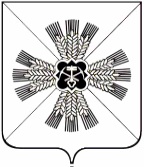 РОССИЙСКАЯ ФЕДЕРАЦИЯ КЕМЕРОВСКАЯ ОБЛАСТЬПРОМЫШЛЕННОВСКИЙ МУНИЦИПАЛЬНЫЙ РАЙОНСОВЕТ НАРОДНЫХ ДЕПУТАТОВ ЛЕБЕДЕВСКОГО СЕЛЬСКОГО ПОСЕЛЕНИЯРЕЗУЛЬТАТПУБЛИЧНЫХ СЛУШАНИЙНазначенные: Совет народных депутатов Лебедевского сельского поселенияРешение от 21.06.2018  № 108.Дата проведения: 23.07.2018Место проведения: с. Лебеди, ул. Центральная, 32, кабинет главы поселения.№ п/пВопросы, вынесенные для осужденияПредложения участников публичных слушанийПредложение вынесено (ФИО участника публичных слушаний, наименование организацииИтоги рассмотрения вопроса (поддержано или отклонено участниками публичных слушаний)1.О проекте решения «О внесении изменений и дополнений в Устав муниципального образования «Лебедевское сельское поселение»не поступало-поддержаноПредседательСовета народных депутатовЛебедевского сельского поселенияИ.Ю.Мясоедов